.TAG: 4 counts - after walls 3, 4, 8 & 9Section 1 : Rock back, recover, walk forward R - L, weave with sweepSection 2 : Behind, 1/4 forward, shuffle forward, cross, 1/4 back, hookSection 3 : Forward, 1/2 back, back hook, forward, touch, back, 1/2 forwardSection 4 : Side, together, side shuffleTag : Hip bumps R - LHappy dancing.Contact : ulielfridaksp@gmail.comHitam Manis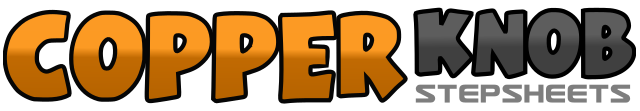 .......Count:28Wall:2Level:High Beginner.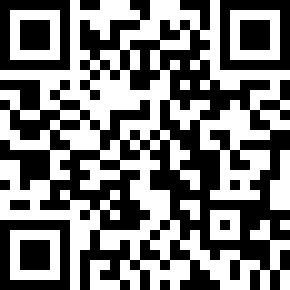 Choreographer:Uli Elfrida (INA) - March 2021Uli Elfrida (INA) - March 2021Uli Elfrida (INA) - March 2021Uli Elfrida (INA) - March 2021Uli Elfrida (INA) - March 2021.Music:Hitam Manis - Vita Fatimah & Hock KhambaraHitam Manis - Vita Fatimah & Hock KhambaraHitam Manis - Vita Fatimah & Hock KhambaraHitam Manis - Vita Fatimah & Hock KhambaraHitam Manis - Vita Fatimah & Hock Khambara........1 2 3 4Rock R back, recover on L, step R forward, step L forward5 6Cross R over L, step L side7 8Step R behind L, sweep L from front to back1 2Step L behind R, 1/4 turn right stepping R forward (3.00)3 & 4Step L forward, step R next to L, step L forward5 6Cross R over L, 1/4 turn right stepping L back (6.00)7 8Step R back, hook L1 2Step L forward, 1/2 turn left stepping R back (12.00)3 4Step L back, hook R5 6Step R forward, touch L back7 8Step L back, 1/2 turn right stepping R forward (6.00)1 2Step L side, step R together3 & 4Step L side, step R together, step L side1 2 3 4Hip bumps R 2x, hip bumps L 2x